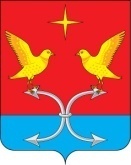 НЕЧАЕВСКИЙ СЕЛЬСКИЙ СОВЕТ НАРОДНЫХ ДЕПУТАТОВКОРСАКОВСКОГО РАЙОНА ОРЛОВСКОЙ ОБЛАСТИРЕШЕНИЕ 9 марта  2017 года                                                                                        № 23/1                             О правилах  благоустройства и санитарного содержания территории Нечаевского сельского поселения, Корсаковского района , Орловской области.Принято Нечаевским сельским Советом народных депутатов:Рассмотрев предлагаемые Правила благоустройства и санитарного содержания территории Нечаевского сельского поселения Корсаковского района Орловской области, руководствуясь Жилищным кодексом Российской Федерации, Кодексом Российской Федерации об административных правонарушениях, Федеральным законом от 06.10.2003 г. №131-ФЗ «Об общих принципах организации местного самоуправления в Российской Федерации», Федеральным законом от 12.01.1996 г. №8-ФЗ «О погребении и похоронном деле», Законом Орловской области от 06.06.2013 г. №1490-ОЗ «Об ответственности за административные правонарушения», Уставом Нечаевского  сельского поселения, Нечаевский  сельский Совет народных депутатов р е ш и л:	1. Принять Правила благоустройства и санитарного содержания территории Нечаевского сельского поселения Корсаковского района Орловской области» (Приложение № 1).	2. Ут​вер​дить  фор​му пред​пи​са​ния об уст​ра​не​нии на​ру​ше​ний пра​вил                     бла​го​ус​т​рой​ст​ва, дей​ст​вую​щих на тер​ри​то​рии Нечаевского сель​ского                  по​се​ле​ния (Приложение № 2).	3. Признать утратившими силу: решение Нечаевского  сельского Совета народных депутатов № 19 от 20.02.2012г. Об утверждении «Правил благоустройства, санитарного содержания, охраны зеленых насаждений                   в Нечаевском  сельском поселении»	4. Настоящее решение разместить на официальном Интернет сайте администрации Корсаковского района Орловской области www.корсаково57.рф	5. Настоящее решение вступает в силу после его официального опубликования.Глава сельского поселения                                                              С. А. ПанинПриложениек решению Нечаевского сельскогоСовета народных депутатовот 09.03.2017 года  № 23ПРАВИЛАБЛАГОУСТРОЙСТВА И САНИТАРНОГО СОДЕРЖАНИЯ ТЕРРИТОРИИ НЕЧАЕВСКОГО  СЕЛЬСКОГО ПОСЕЛЕНИЯ КОРСАКОВСКОГО РАЙОНА ОРЛОВСКОЙ ОБЛАСТИ1. Общие положения1.1. Настоящие Правила благоустройства  Нечаевского сельского поселения (далее по тексту - Правила) устанавливают основные требования по    объектам благоустройства муниципального образования и содержанию домашних животных.1.2. Правила направлены на повышение уровня благоустройства                                и содержания территории  Нечаевского сельского поселения                           (далее  –  сельского поселения) и создание благоприятной для жизни                         и здоровья людей среды обитания.1.3. Настоящие Правила устанавливают порядок и требования                                 по содержанию и уборке территорий сельского поселения, в том числе                   по сезонам года, порядок содержания зеленых насаждений, малых архитектурных форм, нестационарных торговых объектов, нестационарных объектов сферы услуг, элементов благоустройства, определяют порядок выполнения работ по ремонту и окраске фасадов зданий, порядок сбора                    и вывоза твердых бытовых отходов, эксплуатации дорог, освещения территории, содержание мест захоронения и погребения, доступности среды территории, содержания домашних животных, а также предусматривают ответственность за нарушение настоящих Правил.1.4. Правовое регулирование отношений в сфере благоустройства                           и содержания территории  сельского поселения осуществляется                                в соответствии с Жилищным кодексом Российской Федерации, Кодексом Российской Федерации об административных правонарушениях, Федеральным законом от 06.10.2003 г. №131-ФЗ                      «Об общих принципах организации местного самоуправления в Российской Федерации», Законом Орловской области от 06.06.2013 г. №1490-ОЗ «Об ответственности за административные правонарушения», Уставом Нечаевского  сельского поселения, иными муниципальными правовыми актами  Нечаевского сельского поселения                 и настоящими Правилами.2. Основные понятияДля целей настоящих Правил применяются следующие понятия:- благоустройство - совокупность работ и мероприятий, осуществляемых для создания здоровых, удобных и культурных условий жизни населения                       в границах сельского поселения;- внутриквартальные дороги - дороги и проезды, обеспечивающие транспортную (без пропуска общественного и грузового транспорта)                       и пешеходную связь проездов внутри жилой застройки с улицами в пределах микрорайона (или квартала), предназначенные для движения легковых автомобилей и транспортных средств специального назначения                            (для перевозки продуктов питания, мебели, бытовой техники, вывоза твердых бытовых отходов, механизированной уборки дорог, "Скорой медицинской помощи", полиции и пр.), достаточные для встречного движения транспортных средств;- владелец объекта благоустройства (далее по тексту - владелец) - физическое лицо, юридическое лицо или индивидуальный предприниматель, обладающее на праве собственности, хозяйственного ведения, оперативного управления или иных правах, переданных ему по договору, зданием, строением, сооружением, объектом благоустройства и (или) обладающее правом собственности, постоянного (бессрочного) пользования,  аренды                 и иного вида права на земельный участок, на котором расположено здание, строение, сооружение или объект благоустройства;- выжигание сухой растительности - повреждение или уничтожение вследствие пожаров травянистой и древесно-кустарниковой растительности и, как следствие, уничтожение плодородного слоя почвы, среды обитания объектов животного мира, загрязнение атмосферного воздуха;- зеленые насаждения - древесно-кустарниковая и травянистая растительность, расположенная в населенных пунктах, выполняющая средообразующие, рекреационные, санитарно-гигиенические                                    и экологические функции;- крупногабаритные отходы - старая мебель, велосипеды, остатки                            от текущего ремонта квартир и т.п.;- малые архитектурные формы - киоски, павильоны, палатки, летние кафе, ограды, заборы, газонные ограждения, остановочные транспортные павильоны, телефонные кабины, гаражи, ограждения тротуаров, детские спортивные площадки, стенды, не являющиеся рекламными конструкциями, щиты для газет, афиш и объявлений, иные объекты. Малые архитектурные формы и элементы внешнего благоустройства могут быть стационарными и мобильными;- нестационарный объект торговли, нестационарный объект сферы услуг - объект, представляющий собой временное сооружение или временную конструкцию, не связанные прочно с земельным участком вне зависимости от присоединения или неприсоединения к сетям инженерно-технического обеспечения, в том числе передвижное сооружение;- организация работ по благоустройству, содержанию и уборке - это как непосредственное выполнение работ владельцем объекта благоустройства, так и выполнение их путем привлечения на договорных условиях подрядной организации либо физическими лицами;- объект озеленения - озелененная территория, организованная по принципам ландшафтной архитектуры, включающая в себя в соответствии                                 с функциональным назначением все необходимые элементы благоустройства (дорожно-тропиночную сеть, площадки, скамейки, малые архитектурные формы);- объекты благоустройства - улицы, площади, дороги, проезды, внутридворовые территории, пляжи, парки, скверы и иные территории (в том числе озелененные); фасады зданий, строений и сооружений, элементы                   их декора и иные внешние элементы зданий, строений, сооружений; урны, контейнерные площадки, контейнерные баки, павильоны, киоски, палатки; иные объекты;- содержание объекта благоустройства - обеспечение надлежащего физического и (или) технического состояния и безопасности объекта благоустройства в процессе его создания, размещения, эксплуатации и демонтажа;- твердые бытовые отходы и жидкие бытовые отходы - отходы, образующиеся в результате жизнедеятельности населения (приготовление пищи, упаковка товаров, уборка и текущий ремонт жилых помещений, крупногабаритные предметы домашнего обихода, фекальные отходы нецентрализованной канализации и другие);- уборка объекта благоустройства - выполнение работ по очистке от пыли, грязи, бытовых и промышленных отходов, органических отходов, образовавшихся в результате проведения уходных работ, снега, наледи, сорной растительности, очистке кровель, удалению грунтовых наносов, атмосферных осадков и их образований, подметанию, зачистке, мойке, поливке и другие работы;- придомовая территория – это определенный участок земли, который прикреплен к той или иной многоквартирной застройке, необходимый для эксплуатации жилого дома и связанных с ним хозяйственных зданий                     и сооружений; придомовая территория включает в себя несколько составных элементов: участок непосредственно под строениями, абсолютно все проезды и тротуары, отмостка, детские и спортивные площадки, зоны отдыха, озелененные территории и т.д.;- прилегающая территория – участок территории до оси  проезжей части улицы  с газонами, архитектурными объектами малых форм и другими сооружениями, непосредственно примыкающий к границе земельного участка (в том числе к зданиям, сооружениям, строительной площадке, объектам торговли, рекламы и иным объектам), принадлежащего физическому или юридическому лицу на праве собственности, аренды, постоянного (бессрочного) пользования, пожизненного наследуемого владения.3. Порядок уборки и содержания территории
Юридические, должностные и физические лица обязаны соблюдать чистоту и поддерживать порядок на всей территории поселения, в том числе и на территориях частных домовладений.3.1. Юридические и должностные лица в целях выполнения Правил                по содержанию и благоустройству территорий муниципального об​разования,  обязаны:- издать правовой акт, определяющий ответственных за организацию                      и выполнение Правил, предусматривающий порядок уборки и содержания территории и объектов благоустройства;- разработать инструкции или внести в должностные обязанности положения, определяющие порядок уборки и содержания территории и объектов благоустройства;
- обеспечить (при необходимости заключить договоры                                               со специализированными предприятиями) сбор, вывоз и утилизацию отходов и мусора.3.2.Ответственными за содержание объектов в чистоте, согласно настоящих Правил, и соблюдение установленного санитарного порядка являются:- на предприятиях, организациях и учреждениях их руководители, если иное не установлено внутренним распорядительным документом;- на объектах торговли, оказания услуг - руководители объектов торговли (оказания услуг), индивидуальные предприниматели;- на незастроенных территориях – владельцы земельных участков;
на строительных площадках – владельцы земельных участков                               или руководители организации-подрядчика;- в частных домовладениях и прочих объектах владельцы домов, объектов, либо лица ими уполномоченные. 3.3. Юридические и физические лица производят систематическую уборку,             в соответствии с санитарными нормами и правилами, (ручную, механическую) жилых, социальных, административных, торговых и прочих зданий и строений, дворовых территорий и прилегающих к ним закрепленных территорий; скверов, улиц со своевременным вывозом мусора в специально отведенные места, в зимнее время расчистку от снега дорог                и пешеходных дорожек.3.4. Определение границ уборки территорий, закрепленных за юри​дическими и физическими лицами, осуществляется правовыми актами органа местного самоуправления сельского поселения с составлением схематических карт уборки и уведомлением юридических и физических лиц. При отсутствии закрепленных границ юридические и физические лица производят уборку, выкос сорной и карантинной растительности, и благоустройство на своих земельных участках и прилегающих к ним территориях, в следующей зависимости:3.4.1. Объекты коммунального назначения (насосные, газораспределительные станции, электрические подстанции, котельные и т. д.): на площади в радиусе до 25м;3.4.2. Гаражи, хозяйственные постройки в зоне жилой застройки населенных пунктов: на площади в радиусе до 15м;3.4.3. Линии электропередач 220В: вокруг опор в радиусе 2м;3.4.4. Другие предприятия, лица, содержащие социальные, административные, торговые и прочие здания, строения и сооружения, независимо от их формы собственности и ведомственной принадлежности, - на площади до 25 м по периметру;3.4.5. Владельцы индивидуальных жилых домов: в длину – в пределах границ их участков, в ширину – до середины улицы, переулка, а при односторонней застройке до противоположной стороны улицы, включая обочину. В случае обособленного расположения объекта: по фасаду – до середины проезжей части, с остальных сторон уборке подлежит 15 м прилегающей территории                     с каждой стороны;3.4.6. Территории, прилегающие к акватории  прибреж​ных вод, убираются силами и средствами предприятий и организа​ций, в ведении которых они находятся или закреплены. Уборке под​лежит территория в радиусе                        25 метров;3.4.7. В случаях, когда расстояние между земельными участками                             не позволяет произвести закрепление территорий согласно п. 3.4. расстояние между участками меньше суммы расстояний уста​новленных для каждого объекта в отдельности) уборка производится каждой из сторон                              на равновеликие расстояния;3.4.8. Уборка и очистка канав, труб дренажей, предназначенных для отвода талых, дождевых и грунтовых вод с улиц и дорог, производится соответствующими предприятиями, эксплуатирующими эти со​оружения;              во дворах –домовладельцами, застройщиками; на территориях предприятий       и организаций – предприятиями и организациями. Ведомственные водоотводные сооружения обслу​живаются дорожными организациями соответствующих ведомств;3.4.9. Ответственность за содержание территорий, прилегающих                                   к акваториям рек и искусственных водоемов (прудов и прочих водных объектов), возлагается на собственников и других владельцев прилегающих земельных участков;3.4.10. Общественные туалеты, свалки бытового мусора содержатся предприятиями, организациями и учреждениями, в ведении которых                   они находятся;3.4.11. Организацию уборки иных территорий осуществляют администрация сельского поселения, по договорам со специализированными организациями.3.5.Содержание строительных площадок3.5.1. Строительные и другие организации при производстве строительных, ремонтных и восстановительных работ обязаны ежедневно в конце дня,                 а также в двухдневный срок после полного их оконча​ния, убирать прилегающие к строительным площадкам территории от остатков стройматериалов, грунта и мусора.3.5.2. Для складирования мусора и отходов строительного производства                  на строительной площадке должны быть оборудованы и огорожены специально отведенные места или установлен бункер-накопитель. Запрещается складирование мусора, грунта и отходов строительного производства вне специально отведенных мест.3.5.3. Ответственность за уборку и содержание территорий в пределах двадцатиметровой зоны от границ объекта строительства, реконструкции                и ремонта возлагается на заказчика и генеральную под​рядную организацию.3.5.4.При проведении указанных работ запрещается складирование строительных материалов, строительного мусора на территории, прилегающей к объекту строительства без разрешительных документов, выданных администрацией сельского поселения в установленном порядке. Остатки строительных материалов, грунта и строительный мусор убираются в процессе производства работ ежедневно.3.6.Установка урн.3.6.1. Для предотвращения засорения улиц и других общественных мест мусором устанавливаются урны типов, согласо​ванных с органами местного самоуправления. Ответственными за установку урн являются:- предприя​тия, организации, учебные учреждения – около своих зданий,               как пра​вило, у входа и выхода;- торгующие организации – у входа и выхода из торговых помеще​ний;3.6.2. Урны должны содержаться ответственными организациями                            в исправном и опрятном состоянии, очищаться от мусора по мере                          его накопления, но не реже одного раза в сутки. 3.7. Сбор и вывоз отходов производства и потребления.3.7.1.Сбор и временное хранение отходов производства сельскохозяйственных предприятий, образующихся в результате                           их хозяйственной дея​тельности, осуществляется силами этих предприятий  на специально оборудованных для этих целей местах. Складирование отходов на террито​рии предприятия вне специально отведенных мест запрещается.3.7.2. Сбор бытовых отходов от населения осуществляется по планово-регулярной системе путем непосредственного сбора ТБО в мусороуборочную технику.3.7.3. Сбор, вывоз ТБО от юридических, физических лиц и населения осуществляется только специализированными организациями, имеющими лицензию на указанный вид деятельно​сти. Вывоз осуществляется                   на договорной основе с соответствующи​ми юридическими и физическими лицами. Периодичность вывоза твердых бытовых отходов определяется исходя из норм образования отходов, утвержденных администрацией сельского поселения. При этом заключение до​говора на вывоз ТБО для всех юридических и физических лиц производится в соответствии с действующим законодательством.3.7.4. Вывоз мусора из контейнеров осуществляется по мере их наполнения, но не реже одного раза в шесть дней. Переполнение контейнеров мусором не допускается. Уборку мусора, просыпавшегося при выгрузке из контейнеров в мусоровоз или загрузке бункера, производят работники организации, осуществляющей вывоз ТБО.3.7.5. Движение мусороуборочной техники, осуществляющей непосредственный сбор бытовых отходов от населения, осуществля​ется                   в строгом соответствии с графиками, утвержденными админи​страцией  сельского поселения.3.7.6. Ответственность за организацию и функционирование си​стемы сбора     и вывоза ТБО от населения возлагается на администра​цию сельского поселения.3.8.Содержание контейнерных площадок3.8.1.Сбор и вывоз отходов и мусора осуществляется по контейнерной установленной порядком сбора, вывоза и утилизации бытовых отходов, утверждаемым администрацией  сельского поселения.3.8.2.Площадки для установки контейнеров для сбора бытовых отходов должны быть удалены от жилых домов, образовательных и дошкольных учреждений, спортивных площадок и мест отдыха на расстояние не менее             20 м, но не более 100 м. В районах сложившейся застройки расстояние                 до жилых домов может быть сокращено до 8 – 10 м. Размер площадок рассчитывается из необходимого количества контейнеров, но не более 2 шт. Площадка устраивается из бетона (асфальта) и ограждается с трех сторон ограждениями типов, согла​сованных с органами местного самоуправления.3.8.3. Размещение контейнерных площадок производится по заявкам, согласованным с органа​ми санитарно-эпидемиологического надзора                         и органами местного самоуправления.3.8.4. Количество площадок, контейнеров должно соответствовать утвержденным администрацией сельского поселения нормам накопления ТБО.3.8.5. Запрещается устанавливать контейнеры на проезжей части, тротуарах.3.8.6. Ответственность за содержание контейнерных площадок и их зачистку (уборку) возлага​ется: по частному жилому фонду – на собственников жилья; по остальным территориям – на предприятия, организации, и иные хозяйствующие субъекты.4. Особенности уборки территории в весенне-летний период4.1. Весенне-летняя уборка производится с 15 апреля по 15 октября,                        со сбором, вывозом в специально отведенные места мусора, бытовых отходов, смета, листьев, выполнением мероприятий, направленных на обеспечение экологического и санитарно-эпидемиологического благополучия населения и охрану окружающей среды.В зависимости от климатических условий постановлением администрации период весенне-летней уборки может быть изменен.4.2. В период листопада сгребание листвы к комлевой части деревьев                      и кустарников запрещается.4.3. Обочины дорог должны быть очищены от крупногабаритного и другого мусора.4.4. Подметание дворовых территорий, внутридворовых проездов                              и тротуаров от пыли и мелкого бытового мусора может осуществляться механизированным способом или вручную. Чистота на территории должна поддерживаться в течение всего рабочего дня.5. Особенности уборки территории в осеннее - зимний период5.1. Период с 15 октября по 15 апреля считается осенне-зимним.                        В зависимости от климатических условий постановлением администрации период осенне-зимней  уборки может быть изменен.5.2. Уборка территории в осенне-зимний период предусматривает:- уборку снега и льда с улиц, дворовых территорий, тротуаров, посыпку песком тротуаров, спусков, подъемов, перекрестков, остановок общественного транспорта;- удаление снега, сосулек с крыш зданий и сооружений;5.3. Укладка свежевыпавшего снега в валы и кучи разрешается на всех улицах, площадях с последующим вывозом. Вывоз снега осуществляется                 в случае использования реагентов для борьбы с гололёдом. Вывоз снега должен осуществляться на специально подготовленные площадки. Запрещается вывоз снега на не согласованные в установленном порядке места.5.4. В зависимости от ширины улицы и характера движения на ней валы могут укладываться, либо по обеим сторонам проезжей части, либо с одной стороны проезжей части вдоль тротуара с оставлением необходимых проходов и проездов.5.5. Посыпку песком следует начинать немедленно с началом появления гололеда (коэффициент сцепления с дорогой при гололеде – 0,1 и менее).                  В первую очередь при гололеде посыпаются спуски, подъемы, перекрестки, места остановок общественного транспорта, пешеходные переходы. Тротуары должны посыпаться сухим песком без хлоридов.5.6. Очистку от снега крыш и удаление сосулек производить в светлое время суток, с обеспечением следующих мер безопасности в зоне производства работ: нахождение дежурных, ограждение тротуаров, оснащение страховочным оборудованием лиц, работающих на высоте.5.7. После прохождения снегоочистительной техники специализированных организаций при очистке от снега улиц и автомобильных дорог общего пользования местного значения сельского поселения  руководители предприятий, учреждений, организаций, независимо от их правового статуса и формы хозяйственной деятельности, в собственности, полном хозяйственном ведении (оперативном управлении) которых находятся земельные участки, здания, сооружения и транспортные средства, а также граждане - владельцы или пользователи земельных участков, зданий, сооружений и транспортных средств, должностные лица, ответственные                  за исполнение работ ремонтно-эксплуатационных служб жилищно-коммунального хозяйства и других предприятий, независимо от их правового статуса, деятельность которых связана со строительством, ремонтом, обслуживанием и использованием территорий, зданий, сооружений, инженерных сетей и коммуникаций,  должны обеспечить очистку от снега               в местах сопряжения проезжих и пешеходных коммуникаций.5.8. Все тротуары с асфальтовым покрытием должны очищаться от снега                  и обледенелого наката.6.Порядок содержания элементов благоустройства6.1. Общие требования к содержанию элементов благоустройства.6.1.1. Содержание элементов благоустройства, включая работы                              по восстановлению и ремонту памятников, мемориалов, должно осуществляться физическими и (или) юридическими лицами, независимо                от их организационно-правовых форм, владеющими соответствующими элементами благоустройства на праве собственности, хозяйственного ведения, оперативного управления, либо на основании соглашений                            с собственником или лицом, уполномоченным собственником.Организация содержания иных элементов благоустройства осуществляется администрацией муниципального образования по соглашениям 
со специализированными организациями в пределах средств, предусмотренных на эти цели в бюджете муниципального образования.6.1.2. Строительство и установка оград, заборов, газонных и тротуарных ограждений, киосков, палаток, павильонов, ларьков, стендов для объявлений и других устройств  осуществляется в порядке, установленном законодательством Российской Федерации, субъекта Российской Федерации, нормативными правовыми актами органов местного самоуправления.6.1.3. Строительные площадки должны быть ограждены по всему периметру плотным забором установленного образца. В ограждениях необходимо предусмотреть минимальное количество проездов.Проезды, как правило, должны выходить на второстепенные улицы                          и оборудоваться шлагбаумами или воротами.Строительные площадки обеспечиваются благоустроенной проезжей частью не менее 20 метров у каждого выезда с оборудованием для очистки колес.6.2. Световые вывески, реклама и витрины.6.2.1. Установка всякого рода вывесок может быть разрешена только после согласования эскизов с администрацией  сельского поселения и отделом архитектуры и градостроительства.6.2.2. Организациям, эксплуатирующим световые рекламы и вывески, необходимо ежедневно включать их с наступлением темного времени суток и выключать не ранее времени отключения уличного освещения,                            но не позднее наступления светового дня, обеспечивать своевременную замену перегоревших газосветовых трубок и электроламп.В случае неисправности отдельных знаков рекламы или вывески                             их необходимо  выключать полностью.6.2.3. Витрины должны быть оборудованы специальными осветительными приборами.6.2.4. Расклейка газет, афиш, плакатов, различного рода объявлений                        и реклам  может быть произведена только на специально установленных стендах.Агитационные печатные материалы могут вывешиваться в специально отведенных местах, а также на зданиях, сооружениях и других объектах                  с согласия собственников или владельцев указанных объектов                           с установлением сроков их размещения.6.2.5. Запрещается размещать  рекламу, афиши, объявления и иную печатную продукцию на стенах, витринах, фасадах зданий,  столбах, деревьях, опорах наружного освещения и разделительных щитах, других объектах,                            не предназначенных для этой цели.Ответственность за расклейку афиш, объявлений, агитационных печатных материалов на объектах, не предназначенных для этих целей, несет заказчик указанной продукции.6.2.6. Очистку от объявлений опор электротранспорта, уличного освещения, цоколя зданий, заборов и других сооружений осуществляют организации, эксплуатирующие данные объекты.6.2.7. Размещение и эксплуатацию средств наружной рекламы следует осуществлять в порядке, установленном решением представительного органа муниципального образования.6.3. Строительство, установка и содержание малых архитектурных форм.6.3.1. Физические и юридические лица независимо от их организационно-правовых форм обязаны за счет собственных средств, в пределах границ организовывать и проводить:- своевременный ремонт и покраску зданий (фасадов, цоколей, окон, дверей, балконов), заборов и других ограждений;- очистку закрепленной территории от мусора, опавшей листвы, порубочных остатков и их вывоз в специально отведенные места;- посыпку песком пешеходных тротуаров, парковочных стоянок автомобильного транспорта во время возникновения гололеда в зимнее время года;- очистку от снега в период снегопада;- регулярный покос травы (при высоте достигшего травостоя свыше 15 см,              до уровня 3 - 4 см), прополку газонов и цветников, посев трав, уничтожение сорной растительности;очистку прилегающей территории от сухой травы;- установку, ремонт, покраску и очистку малых архитектурных форм                 (в том числе урн для мусора и емкостей для сбора твердых бытовых отходов);- установку аншлагов с названиями улиц и номерных знаков домов;6.3.2. Окраску киосков, павильонов, палаток, тележек, лотков, столиков, заборов, газонных ограждений и ограждений тротуаров, павильонов ожидания транспорта, телефонных кабин, спортивных сооружений, стендов для афиш и объявлений и иных стендов, рекламных тумб, указателей остановок транспорта и переходов, скамеек необходимо производить не реже одного раза в год.6.3.3. Окраску каменных, железобетонных и металлических ограждений фонарей уличного освещения, опор, трансформаторных будок и киосков, металлических ворот жилых, общественных и промышленных зданий необходимо производить не реже одного раза в два года, а ремонт - по мере необходимости.6.4. Ремонт и содержание зданий и сооружений.6.4.1. Эксплуатацию зданий и сооружений, их ремонт необходимо производить в соответствии с установленными правилами и нормами технической  эксплуатации.6.4.2. Текущий и капитальный ремонт, окраску фасадов зданий и сооружений необходимо производить в зависимости от их технического состояния собственниками зданий и сооружений, либо по соглашению с собственником иными лицами.6.4.3. Всякие изменения фасадов зданий, связанные с ликвидацией                         или изменением отдельных деталей, а также устройство новых                                 и реконструкция существующих оконных и дверных проемов, выходящих на главный фасад производится по согласованию с администрацией сельского поселения.6.4.4. Запрещается производить какие-либо изменения балконов, лоджий, развешивать ковры, одежду, белье на балконах и окнах наружных фасадов зданий, выходящих на улицу, а также загромождать их разными предметами домашнего обихода.6.4.5. Запрещается загромождение и засорение прилегающих к дворам территорий металлическим ломом, строительным и бытовым мусором, домашней утварью и другими материалами.6.4.6. Руководители организаций, в ведении которых находятся здания,                   а также собственники домов и строений обязаны устанавливать и содержать в исправном состоянии  указатели на зданиях с обозначением наименования улицы и номерных знаков, на зданиях, выходящих на две и более улицы, номерные знаки устанавливаются со стороны каждой улицы.6.4.7.  Запрещается нанесение надписей, рисунков, а также иное повреждение и (или) нарушение внешнего вида фасадов зданий, построек, жилых домов, памятников, обелисков, элементов конструкций зданий и сооружений.Лица, допустившие данное нарушение, обязаны за свой счет восстановить внешний вид фасадов зданий, построек, жилых домов, памятников, обелисков, элементов конструкций зданий и сооружений.6.5. На территории поселения запрещается:6.5.1. Самовольно использовать территории под строительные площадки, производить земляные работы, устанавливать строительные леса, рекламные щиты;6.5.2. Самовольно размещать стационарные и нестационарные объекты торговли и общественного питания, гаражи или иные строения                                 и сооружения;6.5.3. Размещать в неустановленных местах или несвоевременно снимать (демонтировать) объявления, листовки, другую печатную рекламную продукцию;6.5.4. Размещать рекламу, логотипы, товарные знаки на стенах, витринах, фасадах, объектах потребительского рынка без согласования                                     с администрацией Корсаковского сельского поселения;6.5.5. Устанавливать ограждения строительных площадок, земельных участков с выносом их за «красную линию» улицы, на тротуары, газоны, дороги без согласования с администрацией  сельского поселения и отделом архитектуры и градостроительства муниципального района;6.5.6. Засорять проезжую часть улиц, кюветы, тротуары, дворы, скверы, парки   и другие места общего пользования, в том числе выбрасывать мусор, окурки из окон зданий, движущихся и припаркованных транспортных средств;6.5.7. Сбрасывать бытовые и промышленные отходы, грязь, бытовые стоки, скол льда и загрязненный снег в, водоемы, территории водоохранныхзон,               на газоны, под деревья и кустарники, на проезжую часть дорог, тротуары                  и в другие, не отведенные для этих целей места;6.5.8. Сбрасывать, складировать и сжигать промышленные и бытовые отходы, мусор, листья, обрезки деревьев на улицах, площадях, придомовых территориях, прилегающих территориях юридических лиц                                        и индивидуальных предпринимателей, территориях индивидуальной жилой застройки, несанкционированных свалках, в скверах, а также в других местах, специально для этого не отведенных;6.5.9. Оставлять на территориях общего пользования (улицах, придомовых               и прилегающих территориях) неисправные, разобранные транспортные средства, запчасти от автомобильного транспорта, прицепы, строительные вагоны, иной металлолом;6.5.10. Устанавливать изгороди в местах общего пользования                                 без согласования с администрацией поселения и отделом архитектуры                   и градостроительства;6.5.11. Заниматься огородничеством в местах, не отведенных для этих целей;6.5.12. Производить работы по озеленению территорий общего пользования без согласования с администрацией  сельского поселения;6.5.13. Ломать и повреждать объекты внешнего благоустройства (детские площадки, скамейки, урны, бордюры, ограждения и т.п.);6.5.14. Повреждать информационные щиты, таблички, номерные знаки строений;6.5.15. Производить торговлю в неустановленных местах;6.5.16. У киосков, палаток, павильонов мелкорозничной торговли                            и магазинов складировать тару и запасы товаров, а также использовать для складирования прилегающие к ним территории;6.5.17. Самовольное переоборудование фасадов зданий и сооружений;6.5.18. Проезд транспортных средств по пешеходным тротуарам, газонам                   и клумбам;6.5.19.Парковать автомобили, прицепы и иные механизмы на тротуарах, пешеходных дорожках, озелененных территориях, игровых, спортивных, детских и хозяйственных площадках, в местах размещения контейнеров, контейнерных площадок;6.5.20. Устраивать стоянку машин на длительное время в не установленных для этого местах (дорогах, тротуарах, внутриквартальных проездах),                  если данный транспорт мешает движению других транспортных средств, пешеходов и своевременной уборке улично – дорожной сети;6.5.21.  Вынос транспортным средством грунта и мусора на проезжую часть улиц и дорог, другое загрязнение транспортным средством проезжей части улиц и дорог;6.5.22.  Мыть автомобили и другие транспортные средства у водоразборных колонок, колодцев, на тротуарах, дорогах, в парках, скверах, на детских площадках, придомовых территориях, берегах рек, озер и иных водоемов                 и других неустановленных местах.6.5.23.  Загрязнять территорий предприятий, учреждений, организаций                    и иных хозяйствующих субъектов  бытовым и прочим мусором;6.5.24. Допускать произрастание карантинных растений (амброзия полыннолистная, повелики);6.5.25.  Изъятие природных ресурсов (грунт, песок, чернозем и т.д.)                        на территории сельского поселения   без полученного в установленном порядке разрешения.7. Работы по озеленению территорий и содержанию зеленых насаждений7.1. Озеленение территории, работы по содержанию и восстановлению парков, скверов, зеленых зон могут осуществляться специализированными организациями по договорам с администрацией сельского поселения                        в пределах средств, предусмотренных в бюджете муниципального образования на эти цели.7.2. Физическим и юридическим лицам, в собственности или в пользовании которых находятся земельные участки, надлежит обеспечивать содержание и сохранность зеленых насаждений, находящихся на этих участках, а также на прилегающих территориях.7.3. Новые посадки деревьев и кустарников на территории улиц, площадей, парков, скверов и кварталов многоэтажной застройки, цветочное оформление скверов и парков, а также капитальный ремонт и реконструкция объектов ландшафтной архитектуры могут производиться только по проектам, согласованным с администрацией сельского поселения.7.4. Физические и юридические лица, обязаны:- обеспечивать своевременное проведение всех необходимых агротехнических мероприятий (полив, рыхление, обрезка, сушка, борьба                  с вредителями и болезнями растений, скашивание травы);- осуществлять обрезку и вырубку сухостоя и аварийных деревьев, вырезку сухих и поломанных сучьев и вырезку веток, ограничивающих видимость технических средств регулирования дорожного движения;- доводить до сведения органов местного самоуправления обо всех случаях массового появления вредителей и болезней и принимать меры борьбы                   с ними, производить замазку ран и дупел на деревьях;- проводить своевременный ремонт ограждений зеленых насаждений.7.5. На площадях зеленых насаждений запрещается:- ходить и лежать на газонах и в молодых лесных посадках;- ломать деревья, кустарники, сучья и ветви, срывать листья и цветы, сбивать и собирать плоды;- разбивать палатки и разводить костры;- засорять газоны, цветники, дорожки и водоемы;- портить скульптуры, скамейки, ограды;- добывать из деревьев сок, делать надрезы, надписи, приклеивать к деревьям объявления, номерные знаки, всякого рода указатели, провода и забивать                  в деревья крючки и гвозди для подвешивания гамаков, качелей, веревок, сушить белье на ветвях;- ездить на велосипедах, мотоциклах, лошадях, тракторах и автомашинах;- мыть автотранспортные средства, стирать белье, а также купать животных       в водоемах, расположенных на территории зеленых насаждений;- парковать автотранспортные средства на газонах;- пасти скот;- устраивать ледяные катки и снежные горки, кататься на лыжах, коньках, санях, организовывать игры, танцы, за исключением мест, отведенных                  для этих целей;- производить строительные и ремонтные работы без ограждений насаждений щитами, гарантирующими защиту их от повреждений;- обнажать корни деревьев на расстоянии ближе 1,5 м от ствола и засыпать шейки деревьев землей или строительным мусором;- складировать на территории зеленых насаждений материалы, а также устраивать на прилегающих территориях склады материалов, способствующие распространению вредителей зеленых насаждений;- устраивать свалки мусора, снега и льда, сбрасывать снег с крыш                           на участках, имеющих зеленые насаждения, без принятия мер, обеспечивающих сохранность деревьев и кустарников;- добывать растительную землю, песок и производить другие раскопки;- выгуливать и отпускать с поводка собак в парках, лесопарках, скверах и иных территориях зеленых насаждений;- сжигать листву и мусор на территориях общего пользования муниципального образования.7.6. Запрещается самовольная вырубка деревьев и кустарников.7.7. Снос крупномерных деревьев и кустарников, попадающих в зону застройки или прокладки подземных коммуникаций, установки высоковольтных линий и других сооружений в границах муниципального образования может производиться только по письменному разрешению администрации сельского поселения.7.8. За вынужденный снос крупномерных деревьев и кустарников, связанных с застройкой или прокладкой подземных коммуникаций, взимается восстановительная стоимость.7.9. Выдачу разрешения на снос деревьев и кустарников следует производить после оплаты восстановительной стоимости.Если указанные насаждения подлежат пересадке, выдачу разрешения следует производить без уплаты восстановительной стоимости.Размер восстановительной стоимости зеленых насаждений и место посадок определяются администрацией муниципального образования.Восстановительная стоимость зеленых насаждений зачисляется в бюджет муниципального образования.7.10. За всякое повреждение или самовольную вырубку зеленых насаждений, а также за непринятие мер охраны и халатное отношение 
к зеленым насаждениям с виновных взимается восстановительная стоимость поврежденных или уничтоженных насаждений.7.11. Оценка стоимости плодово-ягодных насаждений и садов, принадлежащих гражданам и попадающих в зону строительства жилых                  и промышленных зданий, производится администрацией сельского поселения.7.12. За незаконную вырубку или повреждение деревьев на территории сельского поселения виновные лица обязаны возместить убытки.7.13. При обнаружении признаков повреждения деревьев лица, ответственные за сохранность зеленых насаждений, обязаны немедленно поставить в известность администрацию сельского поселения для принятия необходимых мер.7.14. Разрешение на вырубку сухостоя выдается администрацией сельского поселения.Вывоз порубочных  остатков после сноса  и обрезки деревьев, удаления  упавших вследствие  возникновения аварийной (чрезвычайной)  ситуации деревьев, удаления пней, оставшихся после  вырубки сухостойных, аварийных деревьев осуществляется физическими или юридическими лицами,  осуществившими  снос  и обрезку деревьев, удаление  упавших вследствие  возникновения аварийной (чрезвычайной)  ситуации деревьев, вырубку сухостойных, аварийных деревьев,  в срок, не превышающий  семь календарных дней.7.15. Снос деревьев, кроме ценных пород деревьев и кустарников в зоне индивидуальной застройки следует осуществлять собственниками земельных участков самостоятельно за счет собственных средств.8.Содержание и эксплуатация автодорог.8.1. С целью сохранения дорожных покрытий на территории муниципального образования запрещается:- подвоз груза волоком;- сбрасывание при погрузочно-разгрузочных работах на улицах рельсов, бревен, железных балок, труб, кирпича, других тяжелых предметов                         и складирование их;- перегон без разрешения администрации сельского поселения по улицам населенных пунктов, имеющим твердое покрытие, машин 
на гусеничном ходу;- движение и стоянка большегрузного транспорта на пешеходных дорожках, тротуарах.8.2. Обочины дорог и разделительные полосы должны быть об​кошены                   и очищены от крупногабаритного и другого мусора. Высота травяного покрова на обочинах дорог и на разделительных полосах, выполненных                  в виде газонов не должна превышать 15-20 см.8.3. На дорогах федерального и местного значения уборка мусора и покос травы производится обслуживающей органи​зацией на всю ширину полосы отвода дороги.8.4. В полосе отвода дорог поселений, имеющих поперечный профиль шоссейных дорог высота травяного покрова не должна пре​вышать 15 см.8.5. Автомобильные дороги должны быть оборудованы дорож​ными знаками в соответствии с утвержденной ГИБДД в установлен​ном порядке дислокацией. Поверхность знаков должна быть чистой, без повреждений. Временно установленные знаки должны быть сня​ты в течение суток после устранения причин, вызвавших необходи​мость их установки.8.6. Информационные указатели, километровые знаки, дорожные знаки, парапеты и др. должны быть окрашены в соответствии с существующими ГОСТами, очищены от грязи и промыты. Все надпи​си на указателях должны быть четко различимы.8.7. Текущий и капитальный ремонт, содержание, строительство                              и реконструкция автомобильных дорог общего пользования, мостов, тротуаров и иных транспортных инженерных сооружений в границах муниципального образования (за исключением автомобильных дорог общего пользования, мостов и иных транспортных инженерных сооружений федерального и регионального значения) осуществляется специализированными организациями по договорам с администрацией сельского поселения в соответствии с планом капитальных вложений.8.8. Эксплуатацию, текущий и капитальный ремонт дорожных знаков, разметки и иных объектов обеспечения безопасности уличного движения осуществляют специализированные организации по договорам                                 с администрацией сельского поселения.9. Освещение территории сельского поселения9.1. Улицы, дороги, общественные территории, территории жилых домов, территории промышленных, а также дорожные знаки и указатели освещать               в темное время суток по расписанию, утвержденному администрацией сельского поселения, согласно сезонной продолжительности светового дня.
Обязанность по освещению данных объектов следует возлагать                               на                          их собственников или уполномоченных собственником лиц.9.2. Освещение территории муниципального образования рекомендуется осуществлять энергоснабжающими организациями по договорам                               с физическими 
и юридическими лицами, независимо от их организационно-правовых форм, являющимися собственниками отведенных им в установленном порядке земельных участков.9.3. Строительство, эксплуатацию, текущий и капитальный ремонт сетей наружного освещения улиц следует осуществлять специализированными организациями по договорам с администрацией муниципального образования.10. Порядок капитального ремонта улиц, тротуаров и других видов земляных работ на территории  сельского поселения.10.1. Производство строительства (ремонта) видов земляных работ осуществляется на основании письменного разрешения администрации  сельского поселения.10.2. На производство работ выдаются:- разрешение при плановом строительстве (ремонте);- разрешение на аварийный ремонт.10.2.1. Разрешение выдается администрацией сельского поселения, в течение трех суток со дня по​дачи заявления и необходимых документов.10.2.2. В случае если производство строительных (ремонтных) работ связано с частичным или полным перекрытием движения транспорта, выдача разрешения производится по согласованию с органами ГИБДД.10.2.3. Копия разрешения должна храниться на месте производства работ                 и предъявляться по первому требованию должностных лиц ор​ганов государственного и муниципального контроля.10.2.4. В случае если в процессе производства работ внесены изме​нения                   в условия, на которых выдано разрешение, исполнитель работ незамедлительно информирует Администрацию сельского поселения.10.2.5. Строительная организация, или физическое лицо, выполня​ющее строительные (ремонтные) работы, несет полную ответствен​ность                           за качество восстановления нарушенного в процессе выполне​ния работ дорожного покрытия, тротуаров, газонов, зеленых насаж​дений, элементов благоустройства и т. п. и в случае выявления брака в течение года после выполнения работ обязаны устранить его.10.2.6. Выполнение строительства (ремонта) ремонта тротуаров и прочих земляных работ без получения разрешения, как и выполнение не указанных    в разре​шении видов работ, является самовольным и влечет ответственность юридических и физических лиц, предусмотренную действующим законодательством.10.2.7. В случае обнаружения ответственными лицами                                 несанкцио​нированного проведения работ они должны быть немедленно     прио​становлены, нарушенный земляной покров должен быть восстанов​лен силами нарушителя.11. Содержание животных в сельском поселении11.1. Владельцем собаки, кошки считается физическое или юридическое лицо, осуществляющее уход за животным, в том числе лица, принявшие                 на содержание бесхозных животных. Животное, постоянно проживающее              на территории, принадлежащей физическому лицу, считается животным данного физического лица. Животное, проживающее на территории предприятия (учреждения, организации) и призванное выполнять охранные или иные функции, считается принадлежащим данному юридическому лицу.11.2. Обязательным условием содержания животных является  соблюдение санитарно-гигиенических, ветеринарных санитарных правил и норм общественного порядка.11.3.Запрещается содержание в жилых помещениях сельскохозяйственных животных, птицы, а также организация в них приютов  и питомников                   для любых видов животных.11.4.Помещения, используемые для содержания животных, должны соответствовать ветеринарным и санитарным требованиям.11.5. Не допускается содержание и нахождение животных в местах общественного пользования, квартирах при наличии медицинских противопоказаний у кого-либо из лиц проживающих рядом (в одной квартире).11.6. Все безнадзорные животные в сельском поселении подлежат отлову.11.7. Владельцы животных имеют право:- обращаться в государственную ветеринарную службу по вопросам содержания, кормления домашних животных;- содержать животных в соответствии с настоящими Правилами;- оставить животное в местах общего пользования  на привязи на коротком поводке.11.8. Владельцы домашних животных обязаны:11.8.1. Выполнять требования настоящих Правил;11.8.2. Не допускать порчу, загрязнение домашними животными мест общего пользования, зеленых насаждений, дворов, тротуаров, улиц, газонов, зон отдыха;11.8.3.Не допускать домашних животных на детские площадки, в магазины, общественные места;11.8.4. Обеспечивать надлежащее содержание домашних животных, гуманно обращаться с ними (не выбрасывать, не оставлять без присмотра, без пищи                 и воды, не избивать и т.д.);11.8.5. Сообщать о количестве и виде содержащихся (принадлежащих  владельцам) животных в администрацию сельского поселения по месту                  их нахождения, поставить на учет в администрации после  регистрации                      их                  в подразделении или учреждении государственной ветеринарной службы района;11.8.6.Сообщать в государственную ветеринарную службу обо всех случаях  падежа, массового заболевания, необычного поведения домашних животных, и неукоснительно соблюдать рекомендации ветеринарного специалиста                   по результатам обследования;11.8.7. Выполнять предписания должностных лиц органов санитарно-эпидемиологического и ветеринарного надзора.11.9. Запрещается выбрасывать труп погибшего животного.11.10. Особенности содержания собак и кошек.11.10.1. Определить понятия «служебной собаки» и «социально-опасных пород собак» как: Служебная собака – собака, находящаяся на балансе предприятия, учреждения или в личном пользовании, несущая определенные охранные, сторожевые, патрульно-розыскные или другие функции. Социально – опасные породы собак- крупные, бойцовские породы.11.10.2.Порядок выгула собак;- выводить собак из жилых помещений, а также изолированных территорий   в общие дворы и на улицу только на поводке; собак сторожевых и социально- опасных пород - на поводке и в наморднике;- в людных и общественных местах собака должна находиться только                    на коротком поводке и в наморднике;-владелец собаки обязан убирать продукты жизнедеятельности животного;- запрещается выгуливать собак лицам в нетрезвом состоянии, служебных              и собак социально – опасных пород детьми в возрасте до 14 лет.11.10.3. Владельцы собак и кошек с двухмесячного возраста (далее ежегодно) обязаны предоставлять животных специалистам государственной ветеринарной службы для осмотра, обязательной вакцинации против бешенства, проведения других профилактических противоэпизоотических мероприятий, а также регистрации (перерегистрации).11.10.4.Владельцы собак и кошек обязаны принимать меры по обеспечению тишины жилых помещениях с 23.00 до 07.00.11.10.5.Собаки независимо от породы и назначения, находящиеся                          без владельцев на улицах и других общественных местах, а также бездомные  кошки, считаются бродячими и подлежат отлову.11.10.6. Владельцы собак, имеющие земельный участок, могут содержать собак в свободном выгуле только на отгороженной территории, в вольере или на привязи. О наличии собак во дворе должна быть предупреждающая  надпись при входе на участок. («Осторожно злая собака»).11.10.7.Организации, имеющие закрепленные территории, охраняемые  служебными собаками, могут содержать собак на своей территории                          в свободном выгуле только в ночное время на огороженном участке                       (с предупреждающей надписью на входе). В дневное время собаки должны находиться на привязи или в вольерах. 11.11.Владельцы служебных собак обязаны:- выполнять требования по содержанию домашних животных, установленные настоящими Правилами;- не допускать нахождения на закрепленной территории бродячих животных.11.12. Особенности содержания сельскохозяйственных животныхСельскохозяйственные животные – животные, которые содержаться                        и разводятся человеком для получения продуктов и сырья животного происхождения (крупный рогатый скот, мелкий рогатый скот, козы, овцы, лошади и др.)11.12.1. Владельцы сельскохозяйственных животных обязаны:- осуществлять хозяйственные и ветеринарные мероприятия, обеспечивающие предупреждение болезней животных и безопасность                                  в ветеринарно-санитарном отношении продуктов животноводства, а также  проводить обязательные лечебно-профилактические, диагностические мероприятия и обработки животных.- обеспечить сельскохозяйственных домашних животных кормом и водой, безопасными для здоровья, и в количестве, необходимом для нормального жизнеобеспечения сельскохозяйственных домашних животных с учетом                 их биологических особенностей.11.12.2. Порядок выпаса сельскохозяйственных животных11.12.1.Поголовье сельскохозяйственных животных в весенне – летний   период должно быть организовано его собственниками в стада для выпаса.11.12.2.Выпас скота должен производиться только под присмотром  владельцев животных или пастуха.11.12.3. Владелец сельскохозяйственного животного обязан:- перед выгоном на пастбище получить разрешение органа государственного ветеринарного надзора на выпас животных;- осуществлять выпас домашнего скота на отведенной  администрацией сельского поселения для этих целей территории;- прогон сельскохозяйственных домашних животных до мест выпаса  осуществляется по строго отведенной администрацией сельского поселения территории с указанием улиц, по которым прогон разрешен.- не допускать бесконтрольного выпаса и бродяжничества сельскохозяйственных домашних животных в черте сельского поселения.- сопровождать домашний скот до места сбора стада и передать пастуху,                  а также встречать домашний скот после пастьбы.11.12.4. Запрещается выпас сельскохозяйственных животных в черте населенного пункта в неустановленных органами местного самоуправления местах, а также безнадзорное нахождение сельскохозяйственных животных         в общественных местах населенного пункта.11.13. Содержание   пчелФизические или юридические лица размещают ульи с пчелиными семьями на принадлежащих (предоставленных) им земельных участках при соблюдении зоотехнических и ветеринарно-санитарных норм и правил содержания медоносных пчел.Ульи с пчелиными семьями размещаются на таком расстоянии                                от учреждений здравоохранения, образовательных учреждений, учреждений дошкольного воспитания, учреждений культуры, которое обеспечивает безопасность людей.Ульи с пчелиными семьями размещаются на земельном участке,                              на расстоянии не ближе чем:- 10 метров от границы соседнего земельного участка, в противном случае ульи с пчелиными семьями должны быть размещены на высоте не менее чем два метра либо отделены от соседнего земельного участка зданием, строением, сооружением, сплошным забором или густым кустарником высотой не менее чем два метра;- 10 метров до тропы, по которой ходят люди;- 20 метров до проселочной дороги;- 100 метров до водоемов, которые используются для общего отдыха, спорта, других мест массового скопления людей, а также от водопоя животных;Гражданине и юридические лица после размещения кочевой пасеки обязаны сообщить сведения о ней и предъявить ветеринарно-санитарный паспорт пасеки в администрацию сельского поселения.11.14. Ответственность владельцев домашних животных.11.14.1.Владельцы домашних животных при невыполнении и нарушении настоящих Правил и других нормативно-правовых актов действующего законодательства Российской Федерации несут дисциплинарную, административную, уголовную и иную ответственность в соответствии                    с Законодательством Российской Федерации.11.14.2.Наложение штрафов и других взысканий не освобождает виновных лиц от обязанности устранения нарушений и выполнения установленных Правил.12. Особые требования к доступности  среды12.1. При проектировании объектов благоустройства жилой среды, улиц                 и дорог, объектов культурно-бытового обслуживания рекомендуется предусматривать доступность среды населенного пункта для пожилых лиц и инвалидов, оснащение этих объектов элементами и техническими средствами, способствующими передвижению престарелых и инвалидов.12.2. Проектирование, строительство, установка технических средств                      и оборудования, способствующих передвижению пожилых лиц и инвалидов, рекомендуется осуществлять при новом строительстве заказчиком                            в соответствии с утвержденной проектной документацией.13. Контроль и ответственность за нарушение Правил бла​гоустройства, территории  сельского поселения.13.1.Контроль за соблюдением настоящих Правил осуществляют:- адми​нистрация Нечаевского сельского поселения;-  администрация Корсаковского муниципального района- органы внутренних дел;- органы санитарно-эпидемиологического надзора;- отдел градостроительства администрации Корсаковского района;и другие уполномоченные в установленном порядке органы (долж​ностные лица), обеспечивающие соблюдение установленных норм и правил в сфере благоустройства и санитарного содержания населен​ных пунктов Корсаковского района;13.2. За нарушение настоящих Правил юридические и физиче​ские лица, несут дисциплинарную, административную, гражданско-правовую ответственность в соответствии с законодательством Российской Федерации, Законом Орловской области от 06.06.2013 г. №1490-ОЗ «Об ответственности за административные правонарушения», другими нормативно-правовыми актами.13.3. В случае выявления фактов нарушений Правил уполномоченные органы местного самоуправления и их должностные лица вправе выдать предписание об устранении нарушений13.4. Юридические и физические лица, нанесшие своими противо​правными действиями или бездействием ущерб сельскому поселе​нию,                            обязаны возместить нанесенный ущерб.13.5. В случае отказа (уклонения) от возмещения ущерба в указан​ный срок ущерб взыскивается в судебном порядке.13.6. Применение мер административной ответственности не осво​бождает нарушителя от обязанности возмещения причиненного им материального ущерба в соответствии с действующим законодатель​ствомПриложениек решению Нечаевского сельскогоСовета народных депутатовот 09.03.2017 года № 23АдминистрацияНечаевского  сельского поселения Корсаковского района                          Орловской областиПредписание №_____об устранении нарушений Правил благоустройства действующихна территории сельского поселения__________________________________________________________________ (место составления)__________________________________________________________________Выдано____________________________________________________________(Ф.И.О. физического лица, наименование юридического лица)____________________________________________________________________________________________________________________________________по объекту____________________________________________________________(наименование объекта)__________________________________________________________________расположенного                                 по адресу_________________________________________________(местоположение объекта)__________________________________________________________________В результате проведенной проверки установлено, что__________________________________________________________________________________________________________________________________________________________________________________________________________________________________________________________________________________________________________________________________________________________________________________________________________________________________________________________________________________________________________________________________________________чем нарушаются правила благоустройства____________________________________ ________________________________________________________________________      (№ подпунктов, пунктов, статей, глав, параграфов________________________________________________________________________правил благоустройства сельского поселения, требования которых нарушены)________________________________________________________________________Предлагаю______________________________________________________________(меры по устранению нарушений)_______________________________________________________________________________________________________________________________________________________________________________________________________________________________________________________________________________________________в срок до «___»______________20___ г.особые условия___________________________________________________________________________________________________________________________________________________________________________________________________________За неисполнение или не надлежащее исполнение настоящего предписания лицо, допустившее нарушение, несет административную ответственность                   в соответствии с Законом Орловской области от 06.06.2013 г. №1490-ОЗ «Об ответственности за административные правонарушения».О выполнении настоящего предписания прошу уведомить                                                                                    до «___»____________20___ г.Предписание составил_____________________________________________________(Ф.И.О., должность лица)«___»____________20___ г.   ________________         _________________________(дата составления предписания)   (подпись)       М.П.      (расшифровка подписи)Предписание к исполнению принял__________________________________________(Ф.И.О. физического лица, должностного лица, представителя юридического ________________________________________________________________________лиц, руководителя или должностного лица, которому по доверенности предоставленоправо представлять юридическое лицо допустившего нарушение правил благоустройства)________________        _______________________________(подпись)                                       (расшифровка подписи)НЕЧАЕВСКИЙ СЕЛЬСКИЙ СОВЕТ НАРОДНЫХ ДЕПУТАТОВКОРСАКОВСКОГО РАЙОНА ОРЛОВСКОЙ ОБЛАСТИРЕШЕНИЕ 9 марта  2017 года                                                                                        № 23/1                             О правилах  благоустройства и санитарного содержания территории Нечаевского сельского поселения, Корсаковского района , Орловской области.Принято Нечаевским сельским Советом народных депутатов:Рассмотрев предлагаемые Правила благоустройства и санитарного содержания территории Нечаевского сельского поселения Корсаковского района Орловской области, руководствуясь Жилищным кодексом Российской Федерации, Кодексом Российской Федерации об административных правонарушениях, Федеральным законом от 06.10.2003 г. №131-ФЗ «Об общих принципах организации местного самоуправления в Российской Федерации», Федеральным законом от 12.01.1996 г. №8-ФЗ «О погребении и похоронном деле», Законом Орловской области от 06.06.2013 г. №1490-ОЗ «Об ответственности за административные правонарушения», Уставом Нечаевского  сельского поселения, Нечаевский  сельский Совет народных депутатов р е ш и л:	1. Принять Правила благоустройства и санитарного содержания территории Нечаевского сельского поселения Корсаковского района Орловской области» (Приложение № 1).	2. Ут​вер​дить  фор​му пред​пи​са​ния об уст​ра​не​нии на​ру​ше​ний пра​вил                     бла​го​ус​т​рой​ст​ва, дей​ст​вую​щих на тер​ри​то​рии Нечаевского сель​ского                  по​се​ле​ния (Приложение № 2).	3. Признать утратившими силу: решение Нечаевского  сельского Совета народных депутатов № 19 от 20.02.2012г. Об утверждении «Правил благоустройства, санитарного содержания, охраны зеленых насаждений                   в Нечаевском  сельском поселении»	4. Настоящее решение разместить на официальном Интернет сайте администрации Корсаковского района Орловской области www.корсаково57.рф.	5. Настоящее решение вступает в силу после его официального опубликования.Глава сельского поселения                                                              С. А. Панин